SEC Form 4FORM 4Check this box if no longer subject to Section 16. Form 4 or Form 5 obligations may continue. See Instruction 1(b).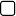 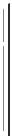 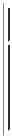 or Section 30(h) of the Investment Company Act of 1940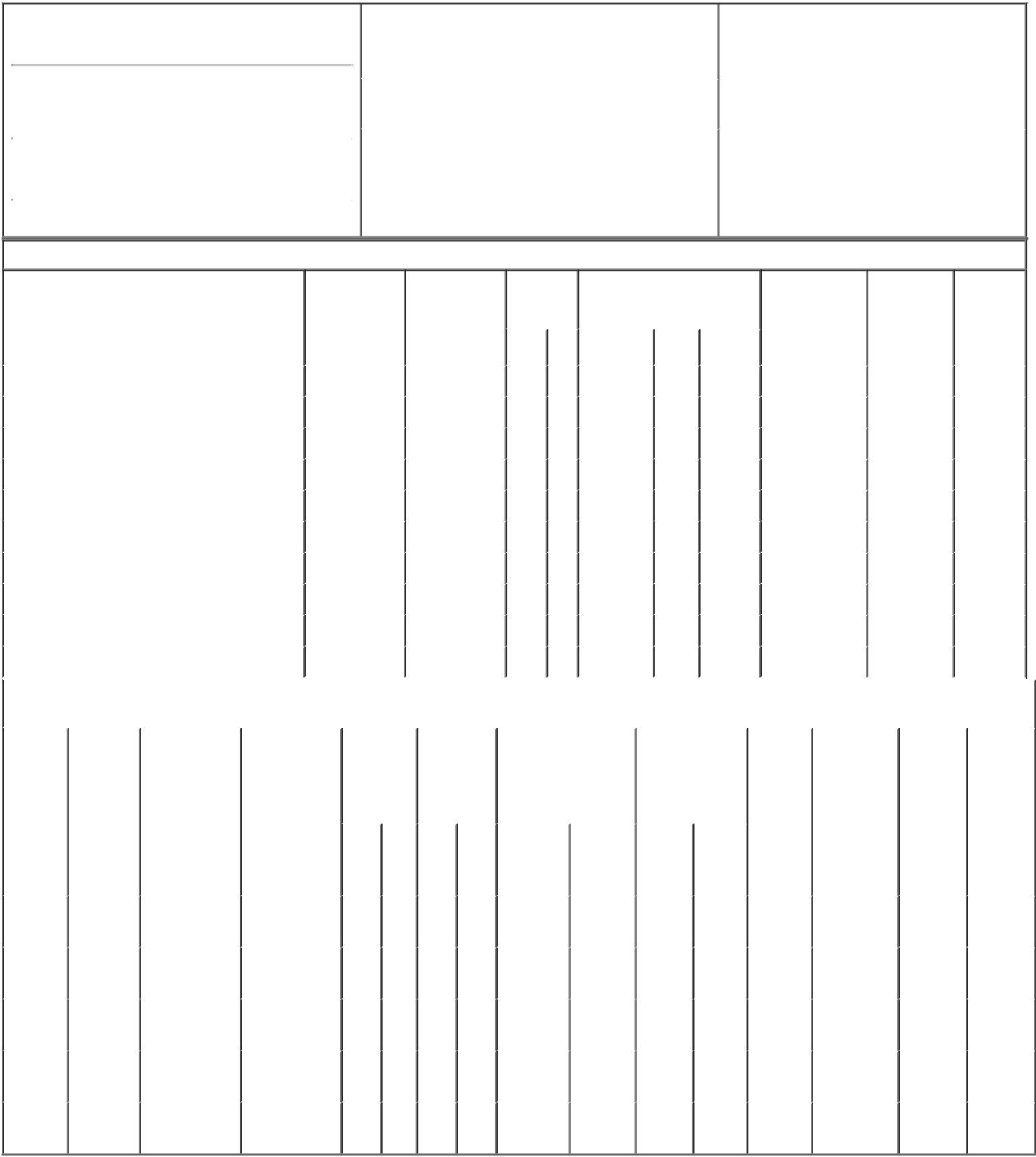 1. Name and Address of Reporting Person*Edington Randall KLine)X	Form filed by One Reporting PersonForm filed by More than One ReportingPersonTable I - Non-Derivative Securities Acquired, Disposed of, or Beneficially OwnedExplanation of Responses:Each Restricted Stock Unit represents a contingent right to receive the economic equivalent of one share of the Company's common stock. The Restricted Stock Units will be settled, at the reporting person's election, in shares of comon stock or cash.Each Restricted Stock Unit represents a contingent right to receive the economic equivalent of one share of the Company's common stock. The Restricted Stock Units will be settled, at the reporting person's election, in shares of comon stock or 50% in common stock and 50% in cash.Shares retained by the Company for the purpose of meeting tax withholding requirements. The recipient retained all other shares.Represents shares of common stock received by the individual in settlement of dividend rights granted in connection with the 2010 and 2011 Restricted Stock Unit grants.The Restricted Stock Units award was granted and was effective in February 2008, and vests in four equal, annual installments beginning on February 20, 2009. Since February 20, 2012 was a holiday, the Restricted Stock Units vested and were released on February 17, 2012.The Restricted Stock Units award was granted and was effective in February 2009, and vests in four equal, annual installments beginning on February 20, 2010. Since February 20, 2012 was a holiday, theRestricted Stock Units vested and were released on February 17, 2012.The Restricted Stock Units award was granted and was effective in February 2010, and vests in four equal, annual installments beginning on February 20, 2011. Since February 20, 2012 was a holiday, the Restricted Stock Units vested and were released on February 17, 2012.The Restricted Stock Units award was granted and was effective in February 2011, and vests in four equal, annual installments beginning on February 20, 2012. Since February 20, 2012 was a holiday, the Restricted Stock Units vested and were released on February 17, 2012.The Restricted Stock Units vest and will be settled in four equal, annual installments beginning on February 20, 2013.Remarks:Reminder: Report on a separate line for each class of securities beneficially owned directly or indirectly.* If the form is filed by more than one reporting person, see Instruction 4 (b)(v).Intentional misstatements or omissions of facts constitute Federal Criminal Violations See 18 U.S.C. 1001 and 15 U.S.C. 78ff(a). Note: File three copies of this Form, one of which must be manually signed. If space is insufficient, see Instruction 6 for procedure.Persons who respond to the collection of information contained in this form are not required to respond unless the form displays a currently valid OMB Number.UNITED STATES SECURITIES AND EXCHANGE COMMISSIONWashington, D.C. 20549Washington, D.C. 20549OMB APPROVALOMB APPROVALOMB APPROVALOMB APPROVALOMB APPROVALOMB APPROVALSTATEMENT OF CHANGES IN BENEFICIAL OWNERSHIPSTATEMENT OF CHANGES IN BENEFICIAL OWNERSHIPOMB Number:3235-0287STATEMENT OF CHANGES IN BENEFICIAL OWNERSHIPEstimated average burdenEstimated average burdenEstimated average burdenEstimated average burdenEstimated average burdenEstimated average burdenFiled pursuant to Section 16(a) of the Securities Exchange Act of 1934hours per response:0.5Filed pursuant to Section 16(a) of the Securities Exchange Act of 1934Filed pursuant to Section 16(a) of the Securities Exchange Act of 1934(Last)(First)(Middle)400 N. FIFTH STREET400 N. FIFTH STREET(Street)(Street)PHOENIXAZ85004(City)(State)(Zip)2.2.Issuer Name and Ticker or Trading SymbolIssuer Name and Ticker or Trading Symbol5. Relationship of Reporting Person(s) to Issuer5. Relationship of Reporting Person(s) to Issuer5. Relationship of Reporting Person(s) to IssuerPINNACLE WEST CAPITAL CORP [ PNWPINNACLE WEST CAPITAL CORP [ PNWPINNACLE WEST CAPITAL CORP [ PNWPINNACLE WEST CAPITAL CORP [ PNW(Check all applicable)Director10% Owner]]Director10% Owner]]Officer (give titleXOther (specifyOfficer (give titleXOther (specifybelow)Xbelow)3.3.Date of Earliest Transaction (Month/Day/Year)Date of Earliest Transaction (Month/Day/Year)below)below)3.3.Date of Earliest Transaction (Month/Day/Year)Date of Earliest Transaction (Month/Day/Year)EVP Nuclear and CNO, APSEVP Nuclear and CNO, APSEVP Nuclear and CNO, APS02/17/201202/17/201202/17/2012EVP Nuclear and CNO, APSEVP Nuclear and CNO, APSEVP Nuclear and CNO, APS02/17/201202/17/201202/17/20124.4.If Amendment, Date of Original Filed (Month/Day/Year)If Amendment, Date of Original Filed (Month/Day/Year)6. Individual or Joint/Group Filing (Check Applicable6. Individual or Joint/Group Filing (Check Applicable6. Individual or Joint/Group Filing (Check Applicable1. Title of Security (Instr. 3)1. Title of Security (Instr. 3)1. Title of Security (Instr. 3)2. Transaction2. Transaction2A. Deemed2A. Deemed3.3.4. Securities Acquired (A) or4. Securities Acquired (A) or4. Securities Acquired (A) or4. Securities Acquired (A) or5. Amount of5. Amount of6. Ownership6. Ownership7. Nature of7. Nature of7. Nature ofDateExecution Date,Execution Date,TransactionDisposed Of (D) (Instr. 3, 4 and 5)  SecuritiesDisposed Of (D) (Instr. 3, 4 and 5)  SecuritiesDisposed Of (D) (Instr. 3, 4 and 5)  SecuritiesDisposed Of (D) (Instr. 3, 4 and 5)  SecuritiesDisposed Of (D) (Instr. 3, 4 and 5)  SecuritiesDisposed Of (D) (Instr. 3, 4 and 5)  SecuritiesForm: DirectForm: DirectIndirectIndirectIndirect(Month/Day/Year)(Month/Day/Year)if anyCode (Instr.BeneficiallyBeneficially(D) or Indirect(D) or IndirectBeneficialBeneficialBeneficial(Month/Day/Year)(Month/Day/Year)8)8)Owned FollowingOwned Following(I) (Instr. 4)(I) (Instr. 4)OwnershipOwnershipOwnershipReported(Instr. 4)(Instr. 4)(Instr. 4)Reported(Instr. 4)(Instr. 4)(Instr. 4)Code   VAmount(A) orPricePriceTransaction(s)Transaction(s)Code   VAmount(D)PricePrice(Instr. 3 and 4)(Instr. 3 and 4)(D)(Instr. 3 and 4)(Instr. 3 and 4)Common StockCommon Stock02/17/201202/17/2012M2,000A(1)5,9555,9555,955DCommon StockCommon Stock02/17/201202/17/2012D2,000D$47.86$47.863,9553,9553,955DCommon StockCommon Stock02/17/201202/17/2012M2,000A(1)5,9555,9555,955DCommon StockCommon Stock02/17/201202/17/2012D2,000D$47.86$47.863,9553,9553,955DCommon StockCommon Stock02/17/201202/17/2012M1,665A(2)5,6205,6205,620DCommon StockCommon Stock02/17/201202/17/2012F(3)526D$47.86$47.865,0945,0945,094DCommon StockCommon Stock02/17/201202/17/2012M1,499A(2)6,5936,5936,593DCommon StockCommon Stock02/17/201202/17/2012F(3)623D$47.86$47.865,9705,9705,970DCommon StockCommon Stock02/17/201202/17/2012A240A(4)6,2106,2106,210DCommon StockCommon Stock02/17/201202/17/2012F(3)83D$47.86$47.866,1276,1276,127DTable II - Derivative Securities Acquired, Disposed of, or Beneficially OwnedTable II - Derivative Securities Acquired, Disposed of, or Beneficially OwnedTable II - Derivative Securities Acquired, Disposed of, or Beneficially OwnedTable II - Derivative Securities Acquired, Disposed of, or Beneficially OwnedTable II - Derivative Securities Acquired, Disposed of, or Beneficially OwnedTable II - Derivative Securities Acquired, Disposed of, or Beneficially OwnedTable II - Derivative Securities Acquired, Disposed of, or Beneficially OwnedTable II - Derivative Securities Acquired, Disposed of, or Beneficially OwnedTable II - Derivative Securities Acquired, Disposed of, or Beneficially OwnedTable II - Derivative Securities Acquired, Disposed of, or Beneficially OwnedTable II - Derivative Securities Acquired, Disposed of, or Beneficially OwnedTable II - Derivative Securities Acquired, Disposed of, or Beneficially Owned(e.g., puts, calls, warrants, options, convertible securities)(e.g., puts, calls, warrants, options, convertible securities)(e.g., puts, calls, warrants, options, convertible securities)(e.g., puts, calls, warrants, options, convertible securities)(e.g., puts, calls, warrants, options, convertible securities)(e.g., puts, calls, warrants, options, convertible securities)(e.g., puts, calls, warrants, options, convertible securities)(e.g., puts, calls, warrants, options, convertible securities)(e.g., puts, calls, warrants, options, convertible securities)(e.g., puts, calls, warrants, options, convertible securities)1. Title of2.3. Transaction3A. Deemed4.5. Number of5. Number of6. Date Exercisable and6. Date Exercisable and6. Date Exercisable and7. Title and8. Price of8. Price of9. Number of9. Number of10.11. Nature11. Nature11. NatureDerivativeConversionDateExecution Date,TransactionDerivativeDerivativeExpiration DateExpiration DateExpiration DateAmount ofDerivativeDerivativederivativeOwnership  of IndirectOwnership  of IndirectOwnership  of IndirectOwnership  of IndirectSecurityor Exercise(Month/Day/Year)if anyCode (Instr.SecuritiesSecurities(Month/Day/Year)(Month/Day/Year)(Month/Day/Year)SecuritiesSecuritySecuritySecuritiesForm:BeneficialBeneficialBeneficial(Instr. 3)Price of(Month/Day/Year)8)Acquired (A)Acquired (A)Underlying(Instr. 5)(Instr. 5)BeneficiallyBeneficiallyDirect (D)OwnershipOwnershipOwnershipDerivativeor Disposedor DisposedDerivative SecurityDerivative SecurityDerivative SecurityOwnedor Indirect(Instr. 4)(Instr. 4)(Instr. 4)Securityof (D) (Instr.of (D) (Instr.(Instr. 3 and 4)(Instr. 3 and 4)(Instr. 3 and 4)Following(I) (Instr. 4)3, 4 and 5)3, 4 and 5)ReportedTransaction(s)Transaction(s)Transaction(s)Transaction(s)AmountAmount(Instr. 4)ororNumberNumberDateDateExpirationofofCode  V(A)(D)ExercisableExercisableDateTitleSharesSharesRestricted(1)(5)(5)(5)Common2,000(1)(1)Stock(1)02/17/2012M2,000(5)(5)(5)Common2,000(1)(1)0DUnitsStockUnitsRestricted(1)(6)(6)(6)Common2,000(1)(1)Stock(1)02/17/2012M2,000(6)(6)(6)Common2,000(1)(1)2,000DUnitsStockUnitsRestricted(2)(7)(7)(7)Common1,665(2)(2)Stock(2)02/17/2012M1,665(7)(7)(7)Common1,665(2)(2)3,300DUnitsStockUnitsRestricted(2)(8)(8)(8)Common1,499(2)(2)Stock(2)02/17/2012M1,499(8)(8)(8)Common1,499(2)(2)4,497DUnitsStockUnitsRestricted(2)(9)(9)(9)Common4,752Stock(2)02/21/2012A4,752(9)(9)(9)Common4,752$0.00$0.004,752DUnitsStockUnits/s/ Diane Wood, Attorney-in-/s/ Diane Wood, Attorney-in-02/22/2012FactFactFact02/22/2012FactFactFact** Signature of Reporting Person** Signature of Reporting Person** Signature of Reporting PersonDate